Supplementary Figure 1: A case with severe interlayer adhesion at cardia.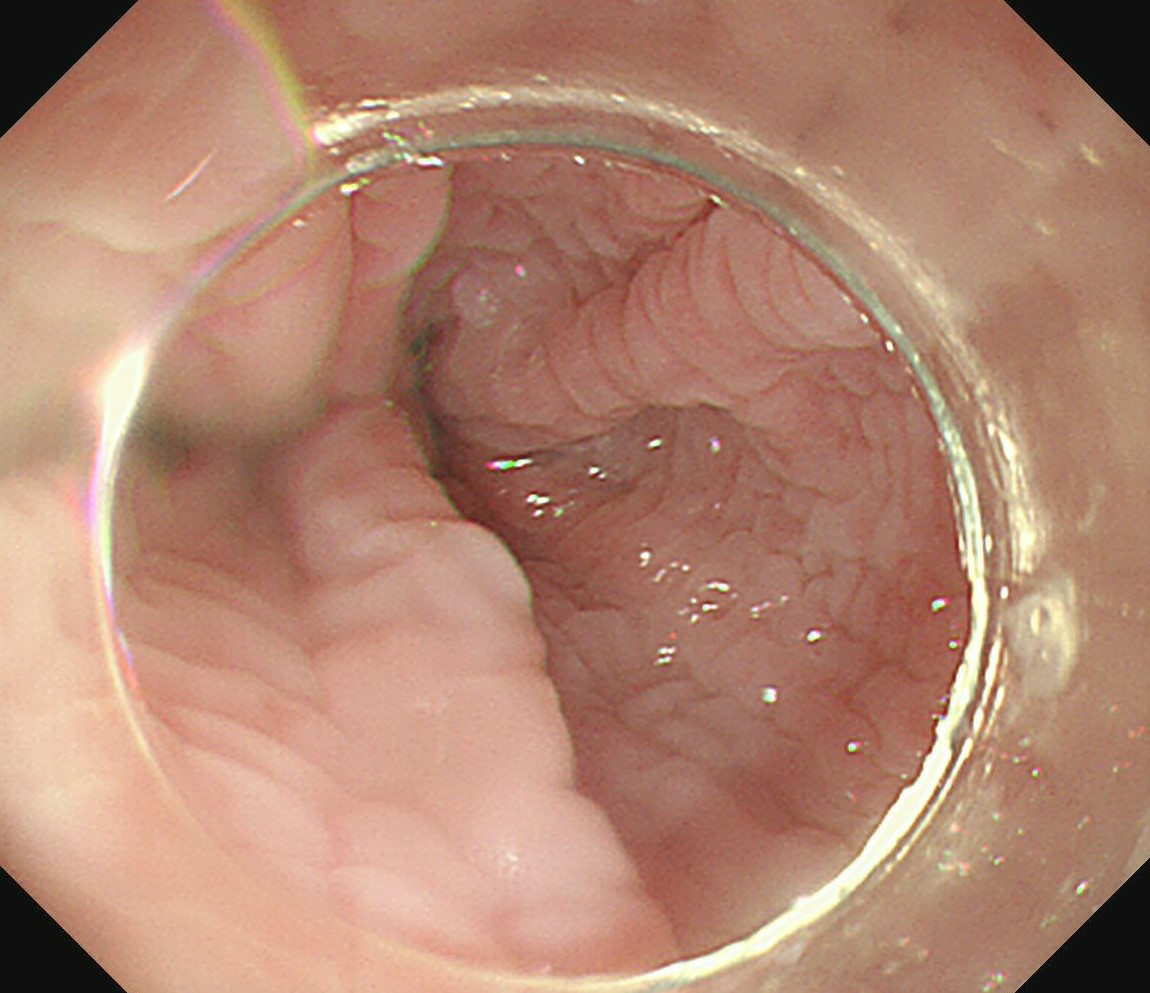 